ГОСУДАРСТВЕННЫЙ СОВЕТ РЕСПУБЛИКИ ТАТАРСТАНПОСТАНОВЛЕНИЕот 11 июля 2019 г. N 2983-V ГСО МОЛОДЕЖНОМ ПАРЛАМЕНТЕ ПРИ ГОСУДАРСТВЕННОМСОВЕТЕ РЕСПУБЛИКИ ТАТАРСТАНВ целях содействия деятельности Государственного Совета Республики Татарстан в области законодательного регулирования прав и законных интересов молодежи, подготовки рекомендаций по решению проблем молодежи, создания условий для молодежи в освоении навыков законотворческой деятельности и участия молодежи Республики Татарстан в движении российского молодежного парламентаризма Государственный Совет Республики Татарстан постановляет:1. Образовать Молодежный парламент при Государственном Совете Республики Татарстан.2. Утвердить Положение о Молодежном парламенте при Государственном Совете Республики Татарстан (прилагается).3. Установить, что Общественная молодежная палата при Государственном Совете Республики Татарстан прекращает свою деятельность со дня первого заседания Молодежного парламента при Государственном Совете Республики Татарстан первого созыва, сохраняя до указанного дня свое наименование и полномочия.4. Предложить органам местного самоуправления муниципальных районов и городских округов Республики Татарстан принять участие в формировании Молодежного парламента при Государственном Совете Республики Татарстан в установленном настоящим постановлением порядке.5. Контроль за исполнением настоящего постановления возложить на Комитет Государственного Совета Республики Татарстан по социальной политике.ПредседательГосударственного СоветаРеспублики ТатарстанФ.Х.МУХАМЕТШИНУтвержденопостановлениемГосударственного СоветаРеспублики Татарстанот 11 июля 2019 г. N 2983-V ГСПОЛОЖЕНИЕО МОЛОДЕЖНОМ ПАРЛАМЕНТЕ ПРИ ГОСУДАРСТВЕННОМ СОВЕТЕРЕСПУБЛИКИ ТАТАРСТАНI. ОБЩИЕ ПОЛОЖЕНИЯ1. Молодежный парламент при Государственном Совете Республики Татарстан (далее - Молодежный парламент) создается в целях содействия деятельности Государственного Совета Республики Татарстан (далее - Государственный Совет) в области законодательного регулирования прав и законных интересов молодежи, подготовки рекомендаций по решению проблем молодежи, создания условий для молодежи в освоении навыков законотворческой деятельности и участия молодежи Республики Татарстан в движении российского молодежного парламентаризма.2. Молодежный парламент является совещательным и консультативным органом при Государственном Совете и осуществляет свою деятельность на общественных началах в соответствии с настоящим Положением и регламентом Молодежного парламента.3. Молодежный парламент формируется на срок полномочий Государственного Совета очередного созыва.II. ОСНОВНЫЕ ЗАДАЧИ МОЛОДЕЖНОГО ПАРЛАМЕНТА4. Основными задачами Молодежного парламента являются:1) содействие в представлении инициатив молодых граждан при разработке проектов законов Республики Татарстан и государственных программ Республики Татарстан, затрагивающих права и законные интересы молодежи;2) разработка предложений по совершенствованию законодательства в области прав и законных интересов молодежи;3) участие в деятельности комитетов Государственного Совета по подготовке к рассмотрению Государственным Советом законопроектов, затрагивающих права и законные интересы молодежи;4) участие в деятельности комитетов Государственного Совета по осуществлению мониторинга законов Республики Татарстан, затрагивающих права и законные интересы молодежи;5) осуществление общественного контроля за реализацией законодательства в области защиты прав и законных интересов молодежи на территории Республики Татарстан;6) проведение в молодежной среде просветительской и разъяснительной работы, направленной на повышение правовой культуры и юридической грамотности молодежи и формирование активной гражданской позиции;(в ред. Постановления ГС РТ от 24.12.2019 N 242-VI ГС)7) изучение мнения молодых граждан о деятельности органов государственной власти Республики Татарстан по реализации государственной молодежной политики;8) осуществление постоянного взаимодействия с международными, общероссийскими, межрегиональными, региональными и местными молодежными и детскими общественными объединениями в целях поддержки и продвижения выдвинутых ими общественно значимых идей и инициатив, обмена опытом;9) представление интересов молодежи Республики Татарстан в системе молодежного парламентского движения в Российской Федерации;10) осуществление информационного взаимодействия с молодежными палатами (парламентами), образованными при органах местного самоуправления муниципальных районов и городских округов Республики Татарстан;11) решение иных задач, соответствующих целям создания Молодежного парламента и не противоречащих законодательству.III. СОСТАВ И ПОРЯДОК ФОРМИРОВАНИЯ МОЛОДЕЖНОГО ПАРЛАМЕНТА5. Членами Молодежного парламента могут быть граждане Российской Федерации, проживающие на территории Республики Татарстан, в возрасте с 18 до 30 лет включительно на день подтверждения их полномочий в качестве члена Молодежного парламента.6. Молодежный парламент формируется на конкурсной основе из:1) граждан, представляющих молодежь муниципальных районов и городских округов Республики Татарстан, - в количестве 45 человек;2) граждан, представляющих зарегистрированные в установленном порядке республиканские молодежные и детские общественные объединения, отделения общероссийских молодежных и детских общественных организаций в Республике Татарстан, республиканские общественные и некоммерческие организации, уставными целями которых в том числе являются создание условий для развития и самореализации молодежи и защита ее прав и интересов, а также политические партии, представленные в Государственной Думе Федерального Собрания Российской Федерации и Государственном Совете, - в количестве 35 человек;(в ред. Постановления ГС РТ от 24.12.2019 N 242-VI ГС)3) граждан, выдвинувших свои кандидатуры для избрания в Молодежный парламент путем самовыдвижения, - в количестве 20 человек.7. Персональный состав Молодежного парламента, формируемый из представителей молодежи, указанных в пункте 6 настоящего Положения, определяется по результатам конкурса, проводимого на территории Республики Татарстан в соответствии с Положением о конкурсе по формированию Молодежного парламента, являющимся приложением к настоящему Положению.8. Членами Молодежного парламента могут быть депутаты Государственного Совета в возрасте до 30 лет включительно на день их включения в состав Молодежного парламента. Включение в состав Молодежного парламента депутатов Государственного Совета осуществляется вне конкурса.(в ред. Постановления ГС РТ от 24.12.2019 N 242-VI ГС)9. Заявление о намерении войти в состав Молодежного парламента направляется депутатом Государственного Совета в Совет Молодежного парламента. Депутаты Государственного Совета, желающие войти в состав Молодежного парламента первого созыва, заявление о намерении войти в его состав направляют в Совет Общественной молодежной палаты при Государственном Совете.9.1. Членом Молодежного парламента может быть представитель партии, которая имеет фракцию в Государственном Совете (далее - представитель партии). Представителем партии может быть гражданин Российской Федерации в возрасте до 30 лет включительно на день его включения в состав Молодежного парламента, который входил в состав республиканского списка кандидатов соответствующей партии на выборах в Государственный Совет. Включение в состав Молодежного парламента представителей партий осуществляется вне конкурса.(п. 9.1 введен Постановлением ГС РТ от 24.12.2019 N 242-VI ГС)9.2. Включение в состав Молодежного парламента представителя партии осуществляется Советом Молодежного парламента на основании личного заявления представителя партии и документально оформленного решения соответствующей фракции в Государственном Совете. В состав Молодежного парламента включается по одному представителю партии.(п. 9.2 введен Постановлением ГС РТ от 24.12.2019 N 242-VI ГС)10. Совет Молодежного парламента предыдущего созыва устанавливает итоговый количественный состав Молодежного парламента, учитывающий 100 человек, избранных по конкурсу, число депутатов Государственного Совета и представителей партий, включенных в состав вне конкурса, и подтверждает полномочия членов Молодежного парламента. Установление итогового количественного состава Молодежного парламента первого созыва и подтверждение полномочий его членов осуществляется Советом Общественной молодежной палаты при Государственном Совете.(в ред. Постановления ГС РТ от 24.12.2019 N 242-VI ГС)11. В случае досрочного прекращения полномочий члена Молодежного парламента, выдвинувшего свою кандидатуру путем самовыдвижения в соответствии с пунктом 6 настоящего Положения, членом Молодежного парламента по решению Совета Молодежного парламента становится следующий по соответствующему списку кандидат, получивший наибольшее количество голосов. Указанное решение принимается Советом Молодежного парламента в течение 10 дней.(п. 11 в ред. Постановления ГС РТ от 24.12.2019 N 242-VI ГС)11.1. В случае досрочного прекращения полномочий члена Молодежного парламента, представляющего молодежь муниципальных районов и городских округов Республики Татарстан или представляющего зарегистрированные в установленном порядке республиканские молодежные и детские общественные объединения, отделения общероссийских молодежных и детских общественных организаций в Республике Татарстан, республиканские общественные и некоммерческие организации, уставными целями которых в том числе являются создание условий для развития и самореализации молодежи и защита ее прав и интересов, а также политические партии, представленные в Государственной Думе Федерального Собрания Российской Федерации и Государственном Совете, выдвинувшие его кандидатуру объединения, организация либо выдвинувшая его кандидатуру молодежная палата (парламент) муниципального образования, иной орган, уполномоченный в соответствии с настоящим Положением, могут в течение семи дней внести предложение по новой кандидатуре в Совет Молодежного парламента, который принимает решение о ее включении в состав Молодежного парламента в течение 10 дней.(п. 11.1 введен Постановлением ГС РТ от 24.12.2019 N 242-VI ГС)11.2. В случае если в течение семи дней от вышеназванных организаций не поступило предложений по новой кандидатуре, членом Молодежного парламента становится следующий по соответствующему списку кандидат, получивший наибольшее количество голосов.(п. 11.2 введен Постановлением ГС РТ от 24.12.2019 N 242-VI ГС)11.3. В случае отсутствия в списках, указанных в пунктах 11 и 11.2 настоящего Положения, иных кандидатов, получивших наибольшее количество голосов, избрание членов Молодежного парламента осуществляется путем проведения конкурса в соответствии с настоящим Положением.(п. 11.3 введен Постановлением ГС РТ от 24.12.2019 N 242-VI ГС)11.4. В случае если по результатам конкурса количество членов Молодежного парламента не соответствует количеству, установленному пунктом 6 настоящего Положения, избрание недостающего количества членов Молодежного парламента по соответствующей категории осуществляется путем проведения конкурса в соответствии с настоящим Положением.(п. 11.4 введен Постановлением ГС РТ от 24.12.2019 N 242-VI ГС)11.5. В случаях, предусмотренных регламентом Молодежного парламента, полномочия члена Молодежного парламента прекращаются досрочно.(п. 11.5 введен Постановлением ГС РТ от 24.12.2019 N 242-VI ГС)IV. ОРГАНИЗАЦИЯ РАБОТЫ МОЛОДЕЖНОГО ПАРЛАМЕНТА12. Первое заседание Молодежного парламента созывается по представлению Совета Молодежного парламента предыдущего созыва (первое заседание Молодежного парламента первого созыва - по представлению Совета Общественной молодежной палаты при Государственном Совете) комитетом Государственного Совета Республики Татарстан, к ведению которого относятся вопросы молодежной политики. Указанный комитет Государственного Совета определяет дату первого заседания, приглашает на него членов Молодежного парламента.(в ред. Постановления ГС РТ от 24.12.2019 N 242-VI ГС)13. Первое заседание Молодежного парламента открывает председатель Молодежного парламента предыдущего созыва (первое заседание Молодежного парламента первого созыва - председатель Общественной молодежной палаты при Государственном Совете).14. На первом заседании члены Молодежного парламента открытым голосованием из числа членов Молодежного парламента избирают председателя, заместителей председателя, ответственного секретаря, устанавливают количественный состав Совета Молодежного парламента и избирают его членов, образуют комиссии Молодежного парламента и избирают их председателей. Кандидаты в председатели Молодежного парламента обязаны представить свои программы деятельности.Количество заместителей председателя Молодежного парламента определяется Молодежным парламентом по предложению председателя Молодежного парламента.(п. 14 в ред. Постановления ГС РТ от 24.12.2019 N 242-VI ГС)15. Заседание Молодежного парламента правомочно, если на нем присутствует не менее двух третей от установленного числа членов Молодежного парламента.16. Молодежный парламент по направлениям своей деятельности вправе образовывать рабочие и экспертные группы, разрабатывать и принимать рекомендации, направлять их в органы государственной власти Республики Татарстан и органы местного самоуправления.17. Решение Молодежного парламента считается принятым, если за него проголосовало большинство от числа избранных членов Молодежного парламента, а также включенных в его состав депутатов Государственного Совета, представителей партий.(п. 17 в ред. Постановления ГС РТ от 24.12.2019 N 242-VI ГС)18. Совет Молодежного парламента возглавляет председатель Молодежного парламента, полномочия которого определяются регламентом Молодежного парламента.19. Совет Молодежного парламента:1) организует и координирует работу Молодежного парламента и его комиссий;2) разрабатывает регламент Молодежного парламента и представляет его на утверждение Молодежного парламента;3) разрабатывает планы работы Молодежного парламента на очередной год и представляет их на утверждение Молодежного парламента;4) осуществляет иные полномочия в соответствии с регламентом Молодежного парламента.20. По представлению Совета Молодежного парламента члены Молодежного парламента могут быть рекомендованы депутатам Государственного Совета, депутатам представительных органов муниципальных районов и городских округов в качестве помощников на общественных началах, а также для включения в составы экспертных советов при комитетах Государственного Совета и общественных советов при министерствах, государственных комитетах, ведомствах Республики Татарстан.21. Комиссии Молодежного парламента организуют работу и готовят для рассмотрения на заседаниях Молодежного парламента проекты рекомендаций и решений в соответствии со своими функциями.22. В работе Молодежного парламента могут принимать участие депутаты Государственной Думы Федерального Собрания Российской Федерации, Государственного Совета, а также, по приглашению, руководители органов исполнительной власти Республики Татарстан, депутаты представительных органов муниципальных районов и городских округов, представители исполнительных комитетов муниципальных районов и городских округов, руководители политических партий и общественных организаций, действующих на территории Республики Татарстан, иные должностные лица.23. Организационно-техническое обеспечение заседаний Молодежного парламента осуществляется Аппаратом Государственного Совета.24. Членам Молодежного парламента выдаются удостоверения в соответствии с положением, которое утверждается Председателем Государственного Совета.(п. 24 введен Постановлением ГС РТ от 24.12.2019 N 242-VI ГС)Приложениек Положениюо Молодежном парламенте приГосударственном СоветеРеспублики ТатарстанПОЛОЖЕНИЕО КОНКУРСЕ ПО ФОРМИРОВАНИЮ МОЛОДЕЖНОГО ПАРЛАМЕНТАПРИ ГОСУДАРСТВЕННОМ СОВЕТЕ РЕСПУБЛИКИ ТАТАРСТАНI. ОБЩИЕ ПОЛОЖЕНИЯ1. Настоящее Положение определяет общие принципы и порядок проведения конкурса по формированию Молодежного парламента при Государственном Совете Республики Татарстан (далее - конкурс).2. Конкурс проводится в целях формирования состава Молодежного парламента при Государственном Совете Республики Татарстан (далее - Молодежный парламент) в количестве 100 человек в соответствии с пунктом 6 Положения о Молодежном парламенте.II. ОРГАНИЗАТОР КОНКУРСА3. Организацию и проведение конкурса осуществляет организационный комитет (далее - Комитет).4. Состав Комитета формируется на паритетной основе из числа представителей Государственного Совета Республики Татарстан (далее - Государственный Совет), Молодежного парламента предыдущего созыва (при проведении конкурса по формированию Молодежного парламента первого созыва - представителей Общественной молодежной палаты при Государственном Совете), органа исполнительной власти Республики Татарстан, осуществляющего государственное управление в области государственной молодежной политики в Республике Татарстан.5. Состав Комитета, в том числе его председатель, утверждается решением Молодежного парламента предыдущего созыва (в отношении Комитета по проведению конкурса по формированию Молодежного парламента первого созыва - решением Общественной молодежной палаты при Государственном Совете). Численность Комитета не может составлять менее 9 человек.6. Комитет:1) принимает заявки на участие в конкурсе на сайте в сети Интернет http://molparlament.tatar, являющемся официальным информационным ресурсом конкурса (далее - информационный сайт);2) осуществляет взаимодействие с участниками конкурса;3) подводит итоги конкурса;4) осуществляет иные полномочия, предусмотренные настоящим Положением.7. Заседание Комитета считается правомочным, если на нем присутствует более половины членов утвержденного состава Комитета.8. Решение Комитета принимается большинством голосов от числа присутствующих на заседании. При равенстве голосов голос председателя Комитета является решающим.9. Полномочия Комитета прекращаются со дня утверждения итогового количественного состава Молодежного парламента.III. УСЛОВИЯ И ПОРЯДОК ПРОВЕДЕНИЯ КОНКУРСА10. Решение об объявлении конкурса, в том числе о сроках его проведения, принимается Молодежным парламентом предыдущего созыва. Решение об объявлении конкурса по формированию Молодежного парламента первого созыва, в том числе о сроках проведения конкурса, принимается Общественной молодежной палатой при Государственном Совете.11. Решение об объявлении конкурса, информация об условиях и сроках проведения конкурса размещаются Комитетом в течение пяти рабочих дней со дня принятия решения об объявлении конкурса на информационном сайте, а также направляются для размещения на официальном сайте Государственного Совета в сети Интернет.12. Кандидаты в члены Молодежного парламента должны соответствовать требованиям, установленным пунктом 5 Положения о Молодежном парламенте.В конкурсе не вправе принимать участие в качестве кандидатов в члены Молодежного парламента лица, имеющие неснятую (непогашенную) судимость, а также привлеченные (привлекавшиеся) к административной ответственности за совершение административных правонарушений, предусмотренных статьями 20.3 и 20.29 Кодекса Российской Федерации об административных правонарушениях.13. Конкурс проводится поэтапно.14. Первый этап конкурса включает представление гражданами, изъявившими желание участвовать в конкурсе, заявок.15. Заявки подаются:1) в случае намерения участвовать в конкурсе в качестве кандидата в члены Молодежного парламента от муниципальных районов и городских округов Республики Татарстан или выдвижения кандидатуры в порядке самовыдвижения - в электронном виде на информационный сайт;2) в случае намерения участвовать в конкурсе в качестве кандидата в члены Молодежного парламента от республиканских молодежных и детских общественных объединений; отделений общероссийских молодежных общественных организаций в Республике Татарстан; республиканских общественных и некоммерческих организаций, уставными целями которых в том числе являются создание условий для развития и самореализации молодежи и защита ее прав и интересов; политических партий, представленных в Государственной Думе Федерального Собрания Российской Федерации и Государственном Совете (далее - общественная организация) - в письменном виде в общественную организацию.16. В состав заявки входят:1) личное заявление по форме, установленной решением Молодежного парламента предыдущего состава (при формировании состава Молодежного парламента первого созыва - решением Общественной молодежной палаты при Государственном Совете);2) заполненная анкета кандидата по форме, установленной решением Молодежного парламента предыдущего состава (при формировании состава Молодежного парламента первого созыва - решением Общественной молодежной палаты при Государственном Совете). В анкете в обязательном порядке должны быть указаны сведения, позволяющие определить соответствие гражданина, выдвинувшего свою кандидатуру для участия в конкурсе, требованиям, содержащимся в пункте 12 настоящего Положения;3) согласие гражданина на обработку персональных данных.17. Заявки для участия в конкурсе в качестве кандидата в члены Молодежного парламента от муниципальных районов и городских округов Республики Татарстан подаются по месту жительства. Поступившие заявки, соответствующие условиям проведения конкурса, направляются Комитетом в молодежные палаты (парламенты), сформированные при органах местного самоуправления муниципальных районов, городских округов. В случае если молодежная палата (парламент) при органе местного самоуправления муниципального района, городского округа не сформирована, соответствующие заявления направляются для рассмотрения в рабочий орган (постоянную комиссию, комитет) представительного органа муниципального района, городского округа, в ведении которого находятся вопросы молодежи (молодежной политики).18. Молодежные палаты (парламенты), иные органы, уполномоченные на рассмотрение заявок от кандидатов в члены Молодежного парламента, рассматривают поступившие в их адрес заявки и направляют в Комитет не менее двух заявок.19. Для участия в конкурсе в качестве кандидата в члены Молодежного парламента от общественных организаций от каждой организации в Комитет подается одна заявка, к которой должно быть приложено решение полномочного в соответствии с уставом общественной организации органа о представлении заявки для участия в конкурсе.20. Заявки граждан, выдвинувших свои кандидатуры для участия в конкурсе путем самовыдвижения, принимаются непосредственно Комитетом.21. Представленные (направленные) заявки проверяются Комитетом. По результатам проверки Комитет принимает решение о принятии заявки и допуске для участия в следующем этапе конкурса. Допущенный к участию в следующем этапе приобретает статус кандидата в члены Молодежного парламента (далее - кандидат).22. Второй этап конкурса включает проведение мероприятий с участием кандидатов по вовлечению молодежи в конкурсное голосование по формированию состава Молодежного парламента.23. Комитетом формируется перечень мероприятий с участием кандидатов. Каждый кандидат обязан принять участие не менее чем в двух мероприятиях, которые определяются кандидатом самостоятельно. В случае неучастия кандидата в мероприятиях Комитет отстраняет его от участия в конкурсе.Кандидат вправе самостоятельно проводить не противоречащие законодательству мероприятия в свою поддержку.О проведенных мероприятиях кандидат информирует Комитет. Соответствующая информация подлежит размещению на информационном сайте.24. Третий этап заключается в проведении голосования за кандидатов.25. Голосование за кандидатов осуществляется на сайте в сети Интернет https://open.tatarstan.ru/polls (далее - сайт голосования).26. В голосовании вправе принимать участие граждане Российской Федерации, проживающие на территории Республики Татарстан, в возрасте от 14 до 30 лет включительно (далее - участник голосования).27. Голосование за кандидатов осуществляется по спискам:1) кандидатов от муниципальных районов, городских округов Республики Татарстан;2) кандидатов от общественных организаций;3) кандидатов-самовыдвиженцев.28. Участник голосования вправе проголосовать за неограниченное количество кандидатов. При этом за кандидата от муниципального района (городского округа) вправе проголосовать исключительно участник голосования, проживающий на территории соответствующего муниципального образования Республики Татарстан.29. Участник голосования вправе проголосовать за кандидатов только один раз.30. Четвертый этап включает в себя подведение и публикацию результатов голосования конкурса.31. Победителями конкурса по списку кандидатов от муниципальных районов, городских округов признаются кандидаты, набравшие наибольшее количество голосов в соответствующем муниципальном образовании Республики Татарстан.32. Победителями конкурса по спискам кандидатов от общественных организаций и кандидатов-самовыдвиженцев признаются соответственно 35 и 20 кандидатов, набравших наибольшее количество голосов участников голосования. В случае если на последнее вакантное место в соответствующем списке претендуют несколько кандидатов, набравших равное количество голосов, решение по кандидатуре, включаемой в состав Молодежного парламента, принимается Комитетом с учетом результатов мероприятий, проведенных в рамках конкурсных процедур.(в ред. Постановления ГС РТ от 24.12.2019 N 242-VI ГС)33. Результаты голосования размещаются Комитетом на информационном сайте, сайте голосования, а также на официальном сайте Государственного Совета в сети Интернет в течение пяти рабочих дней после официального определения результатов и передаются в Совет Молодежного парламента предыдущего созыва (при формировании Молодежного парламента первого созыва - в Совет Общественной молодежной палаты при Государственном Совете) для подготовки представления о созыве нового Молодежного парламента.34. Срок проведения конкурса, в том числе сроки каждого этапа конкурса, определяется в решении о проведении конкурса. При этом указанный срок должен обеспечивать определение результатов конкурса по формированию состава Молодежного парламента нового созыва ко дню первого заседания Государственного Совета нового созыва и не должен превышать в общей сложности двух месяцев. Срок проведения голосования не должен включать в себя день голосования на выборах в Государственный Совет и день, предшествующий указанному дню.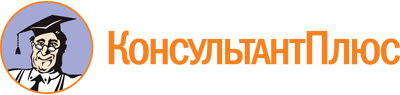 Постановление ГС РТ от 11.07.2019 N 2983-V ГС
(ред. от 24.12.2019)
"О Молодежном парламенте при Государственном Совете Республики Татарстан"Документ предоставлен КонсультантПлюс

www.consultant.ru

Дата сохранения: 29.06.2023
 Список изменяющих документов(в ред. Постановления ГС РТ от 24.12.2019 N 242-VI ГС)Список изменяющих документов(в ред. Постановления ГС РТ от 24.12.2019 N 242-VI ГС)Список изменяющих документов(в ред. Постановления ГС РТ от 24.12.2019 N 242-VI ГС)